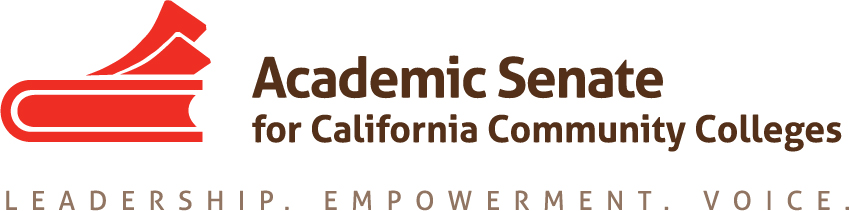 ASCCC ONLINE EDUCATION COMMITTEEOctober 1, 20204:15PM – 7:30PMZoom Conferencinghttps://laccd.zoom.us/j/99933291559MinutesCall to OrderRobert StewartKandace KnudsonMaria GuzmanDylan AltmanRosemarie NurreSilvester Henderson and Maria Guzman will be here at 4:30pmDan Barnett is absentAdoption of the Agenda- ApprovedApproval of MinutesFrom September 3, 2020ApprovedAction ItemsConsider updating ASCCC Online Education Committee charter OR consider if this committee needs to maintain in existence or if the ongoing efforts can be embedded in the other aspects of the ASCCC workKnudson- Need specialistsEducational technology, as it relates to educationEquity problem- Access to these materials: Proctorio, etc. Altman- need to be separate or else items will be lostRosemary- Needs Separate DE community- District/CanvasFocus on Education and not TechnologyNeeds to stay as is- ApprovedChange to Charter: “The committee supports quality, equity-focused online education, and the….Approved!Get CVC-OEI person to come in and speak- synergy as a resource Participation of Online Education committee members in Fall 2020 Plenary breakout sessions (Volunteers)Addressing Remote Teaching for Long-Term Emergencies- w/ Sam and RobertHumanizing Online Learning- w/ Judy Oliver and Robert- Kandace, Maria, DylanEnsuring the quality of online course: guidelines, rubrics, and local POCR- Dylan and MariaOngoing professional development:technology/online instruction for lab classes- discipline specific online education Can we compensate instructors for training lab-based teachingThorough Listing of Hard to Convert Courses and increase discipline specific professional developmentKandace- Look for Resolution for Effective Course Contact for Online Labs, as LIncreased Support for Lab-Based and Hard-to-Convert Courses During Emergencies: Maria spearheaded the Resolution writing. Address Assigned ResolutionsResolution 09.03 S13 : Conditions of Enrollment for Online Instruction (High Priority) – Rostrum Article; Consider if any Title 5 Regulation changes are needed. 5 C- Makes recommendations to executive committee for Title V requirements?Will Bring Don in to get his opinionCould be an Equity IssueAB705- Support Students who lack academic technology capital , but a pre—requisite requirement will not work. Decisions madeResolution can be withdrawn by DonWe could write Rostrum articleASCCC- Transfer Support, Student Services Committee?ISSUES: Mandating a prep course creates equity issues, might not be timely, too many units for the student, and other barriers.Approved Sending to Second Committee Resolution 09.03 F18 : Local Adoption of the California Virtual Campus Online Education Initiative Course Design Rubric – Rostrum ArticleThe purpose of peer-review is for student equity, not for colleague critiquePeer Review NOT EvaluativeBe prepared for Union Issues. DE- Check-list substance of content- Feedback is Given as Recommendations: Opportunity for professional development. Not attached to Performance EvaluationRecommendations: Look into Bargaining Issue for Peer Online Course Review (Talk to Union Reps)Reach out to Jennifer Fowler, Peralta Colleges, College of AlamedaContact District/Julie Oliver( is in Kandace’s district) for discussion of OEI -POCR- alignment to rubric.Listen to Original AuthorsResolution 09.04 S19 : Ensure the Accessibility of Educational MaterialsRostrum Article or White Paper – Maria Guzman has volunteered to serve as a research resource.Discussed the need to write shorter summaries/articles.508 compliance is an issuePushed to next meeting. More research needed Assigned TasksRostrum ArticlesDue by January 4, 2020Due by March 8, 2020Resolutions from the CommitteeFinal Resolutions due for Area Meetings by October 1, 2020 – do we want to draft and submit any resolutions for Fall Plenary? Maybe a resolution for IVc? Meetings dates/times Once per month (day/time) – Every 1st Thursday 4:15pm-5:30pm  Face-to-face – Fall 2020: Extended October 1, 2020 meeting to 7:30pm and added another meeting for October 15, 2020 from 4:15pm – 7:30pmFuture Action ItemsASCCC Strategic Plan – Review the strategic plan for areas this committee should be implementing within our work)Committee Priorities- TBD (Recommended by the 2019-2020 Online Education Committee)Resolution 07.01 S14 : Explore Participation in SARA for DE Offerings (High)Stay aware of the status of the DE Guidelines (DEETAC/CCCCO) Consider requesting a representative from the SSCCC (was requested in 2019-2020, but did not receive an appointment)Consider including faculty representatives on committee: accessibility specialist, DEETAC, Calbright AND invite CVC-OEI representatives to meetings, when appropriateOnline Education— Outstanding Faculty/Course Recognition: The Executive Committee discussed recognizing faculty and online courses in partnership with CVC-OEI, including the nomination process, selection process, and various forms of recognition such as opportunities to host webinars, faculty spotlights, and showcases. The Online Education and Standards and Practices Committees will consider developing a means to recognize outstanding online educati on faculty and courses. Address fully online pathways with CVC-OEI (particularly in light of COVD 19)Ongoing professional development:DE Guidelines (when approved/ready for dissemination)CVC-OEI POCR changes/updatesAnnouncementsASCCC EVENTS: Academic Academy Virtual Conference – October 8-10, 2020 “Redefining Distance Education”Fall Plenary Session Virtual Conference – November 5-7, 2020 “Addressing Anti-Blackness and IDEAs (Inclusion, Diversity, Equity and Anti-Racism) in Academic and Professional Matters”Other ASCCC Committee Reports- TBDResources:Ensuring an Effective Online Program: A Faculty Perspective (spring 2018)Distance Education Guidelines
Adjournment Status of Previous Action ItemsIn Progress Resolution 09.03 S13 : Conditions of Enrollment for Online Instruction (High Priority) – Rostrum Article; Consider if any Title 5 Regulation changes are needed. Resolution 09.03 F18 : Local Adoption of the California Virtual Campus Online Education Initiative Course Design Rubric – Plenary Breakout Rostrum ArticleCompleted Updated the Committee Charge, need to go to Exec; 